BELANRIJKE INFORMATIE Jongerentheaterweekend:Jongerentheaterweekend – Doe je mee ?Theaterweekend=Samen met een grote groep leeftijdsgenoten je eigen draai  geven aan een bijbelverhaal. Veel oefenen, lachen, zingen, samen en eten en feesten op zaterdagavond met de uitvoering op zondagmiddag. Het verhaal: Vrienden voor altijd?Wat doe je als je vriend verlamd raakt en dus niet alles meer mee kan doen zoals vroeger?Blijf je dan vrienden?Hoe ga je met elkaar om?En wat doet het niet meer kunnen lopen met je vriend?We spelen een verhaal waar vrienden het niet zomaar opgeven. 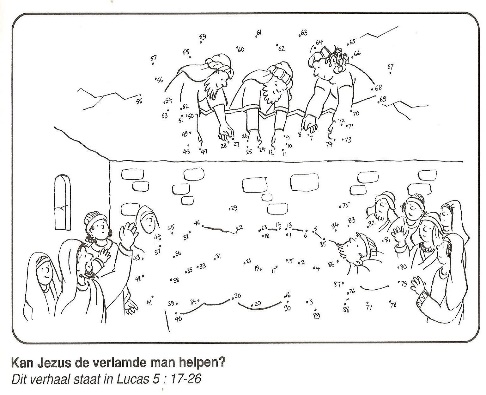 In een bomvol huis waar Jezus verhalen vertelt, maken ze een gat in het dak en laten hun vriend zakken,vlak voor Jezus. Hun boodschap is duidelijk:Jezus help onze vriend!Of dat lukt?In het theaterweekend gaan we zelf de aanloop van het verhaal bedenken want er staat niets over in de bijbel. Het gaat het hele weekend dus over vriendschap. Hoe ontstaat die, wat heb je voor elkaar over, wat gaat echt te ver?Doe waar jij goed in bent tijdens het theaterweekend!Kies jouw workshop:Voor wie?Vanaf groep 8 (12 jaar) en max 25 jaar Waar?OntmoetingskerkMeijhorst 70-33  6537 EP Nijmegen; Tel: 024-3443956Wanneer?Zaterdag 27 januari 202310.00 uur inschrijven en koffie10.30 uur start workshops18.00 uur eten en feest00.00 uur einde feest Thuis slapenZondag 28 januari 202312.30 uur oefenen17.00 uur uitvoering18.15 uur opruimen 19.00 uur samen nagenieten met friet op eigen kostenWat kost het?€ 7,50  bij aankomst betalen 
inclusief maaltijden en consumptiebon feestHoe meld ik me aan?Het bijgevoegde aanmeldstrookje inleveren bij de Ontmoetingskerk of stuur een email naar theaterweekend@gmail.comVermeld dan je naam, e-mail en telefoonnummer , je leeftijd en je de eerste en tweede keus voor de workshop.Wil je meer info?Stuur je vraag naar theaterweekend@gmail.com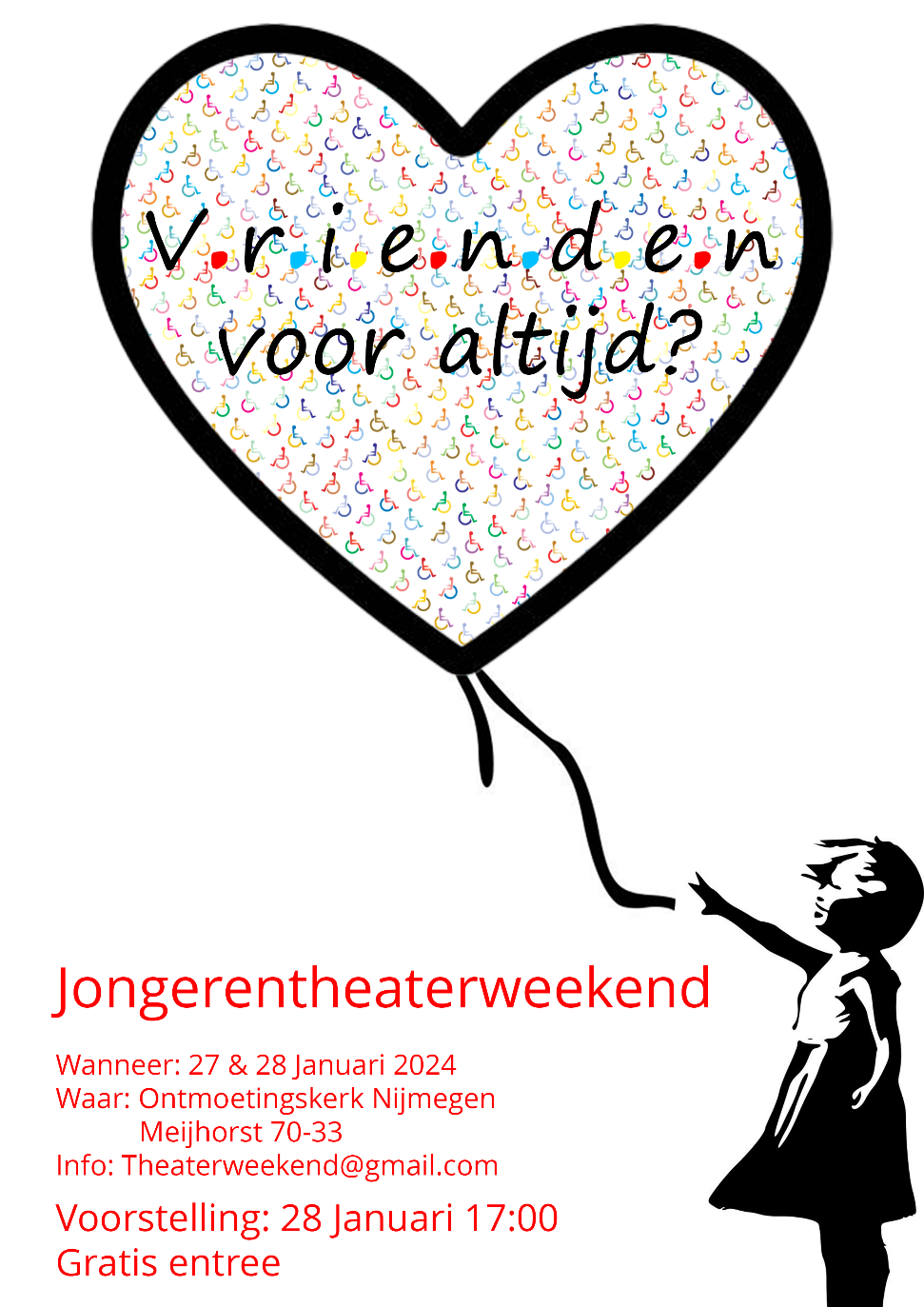 